Schooljaar 2021 – 2022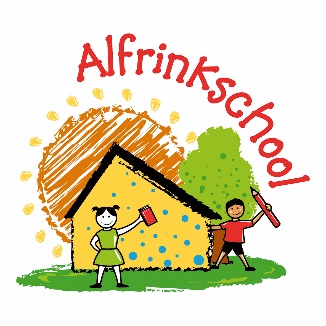 Nummer 6 – 28 januari 2022 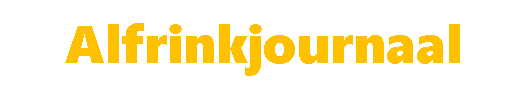 Vanuit directie en teamBeste ouders, verzorgers,Een collega directeur vertelde mij hoe zij om 8.15 uur de deur van de school opende. Klaar om de kinderen te verwelkomen met de mondkapjes op het tafeltje naast haar. Een vader, die haar de avond ervoor al een lange mail stuurde over de nieuwe maatregelen rond corona, komt het schoolplein op met aan beide handen een dochter. Als hij op twee meter afstand van haar staat zegt hij met luide stem: “Ik weet niet of u mijn mail hebt gelezen, maar wij zijn het er niet mee eens! Thuis horen mijn dochters dat al die coronamaatregelen onzin zijn, en dat mondkapjes en vaccinaties dus slecht zijn. Hoe moet dat nu, als de school dat soort maatregelen wel gaat toepassen?” Zomaar een situatie die kan ontstaan. De versoepelingen van afgelopen week hebben ook veel vragen en verwarring opgeroepen. Waar we eerst bij een besmetting al snel met het gezin en/of de klas in quarantaine zaten mogen we nu zonder klachten direct weer naar school of aan het werk. We zijn blij dat de communicatie met de ouders goed verloopt. Er is vertrouwen, respect voor elkaars standpunten, wederzijds begrip en waardering voor de inspanningen die we samen doen om de kinderen goed onderwijs te geven. Wederom dank voor uw begrip en geduld.Kennismaken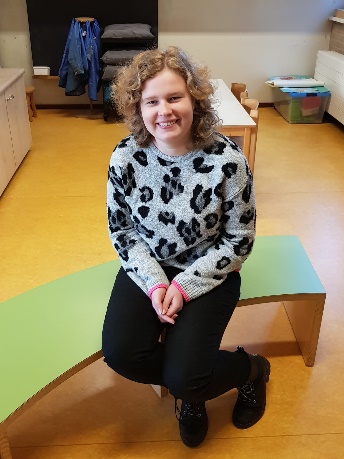 Ik ben Naomi Wolferink. Ik ben stagiaire bij groep 1/2a, Ik ben 17 jaar en ik woon in Lochem. Op de woensdag, donderdag en vrijdag loop ik stage bij de kleuters. Tot het einde van het schooljaar. Ik doe de opleiding MAX/ROC niveau 1.Mijn hobby’s zijn klarinet spelen, korfballen, daimond painting. We gaan er nog een leuk jaar van maken. Ik vind het nu al erg gezellig.Naomi   Nieuwe leerlingenKent u iemand die op zoek is naar een school voor zijn / haar dochter? Dan kunt u laten weten aan nieuwe ouders dat zij altijd contact kunnen opnemen voor een kennismakingsgesprek en een rondleiding. Dit gebeurt coronaproof. Een afspraak kan gemaakt worden door een e-mail te versturen naar directie@alfrinkneede.nlAls de maatregelen het toelaten is er op dinsdag 8 maart een Open Dag. Alle basisscholen in Neede stellen zich dan open. Binnenkort meer informatie hierover. Cito-toetsen, rapporten en oudergesprekkenMomenteel zijn we al druk bezig met het afnemen van de Cito-toetsen. Wij kijken met deze toetsen waar de kinderen nu staan, wat er van de eerste periode onderwijs dit schooljaar al geleerd is en waar wij de kinderen nog bij kunnen helpen. De rapporten zullen aan de kinderen worden uitgedeeld op donderdag 17 februari 2022.Vanaf maandag 7 februari kunt u zich inschrijven voor de tienminutengesprekken voor groep 1 t/m 7. Dit kunt u doen via Parro. De gesprekken vinden plaats in week 6, de week van 7 t/m 11 maart. Wij zullen in de volgende nieuwsbrief met u communiceren op welke wijze deze gesprekken gevoerd worden (online via Teams of fysiek op school).De ouders en kinderen van groep 8 hebben al andere informatie gehad van juf Wendy en zullen op een eerder moment een adviesgesprek hebben.De leerlingen van de groepen 5 t/m 8 zijn ook welkom om aan te sluiten bij de gesprekken. Bij deze willen wij dan ook vragen om uw kind mee te laten komen met het gesprek. Mochten er zaken zijn die u liever zonder uw zoon/dochter bespreekt kunt u dit vooraf aangeven bij de groepsleerkracht(en).
Vakantierooster 2022-2023De MR heeft onderstaand concept vakantierooster voorliggen en zal daar binnenkort over besluiten. Wanneer we meer zicht hebben op de schoolkalender van 2022-2023 zullen we de extra studiedagen ook afstemmen met de MR. We houden u op de hoogte!CarnavalVrijdag 19 februari vieren wij carnaval op de Alfrinkschool. Deze dag mag iedereen verkleed naar school komen. De kinderen komen deze dag op dezelfde tijd als normaal op school dus tussen 8:15 uur en 8:30 uur. 

I.v.m. Corona zullen alle groepen zoveel mogelijk in hun eigen klaslokaal carnaval vieren. Wij zorgen voor een gezellig en i.v.m. Corona aangepast carnavalsprogramma op school. Door de OR wordt er gezorgd voor iets te drinken en wat lekkers. Alle kinderen mogen om 12.00 uur lekker genieten van de voorjaarsvakantie!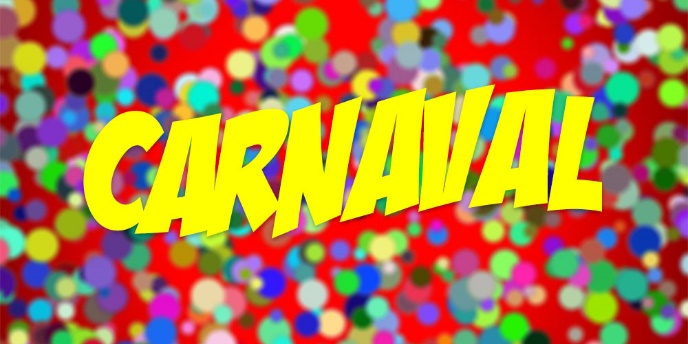 Agenda (onder voorbehoud) maand februari 2022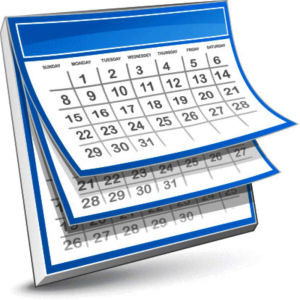 31 	januari			OR vergadering 20:007	februari		Techniek groep 7 9:00-11:30 uur				Inschrijven tienminutengesprekken8 	februari		Papier t/m 11 februari9	februari		Studiedag alle kinderen vrij10	februari		GMR-vergadering14	februari		Techniek groep 8 9:00-11:3017 	februari		1e rapport18         februari		Carnaval op school				Alfrinkjournaal 7De agenda is voor alle ouders ook zichtbaar in de Parro app.Hartelijke groet namens het AlfrinkteamHerfstvakantie22-10-2022       tot en met          30-10-2022Kerstvakantie24-12-2022        tot en met          08-01-2023Voorjaarsvakantie25-02-2023        tot en met          5-03-2023Pasen10-04-2023Meivakantie incl. Koningsdag22-04-2023         tot en met          07-05-2023Hemelvaart + vrijdag18-05-2023 en 19-05-2023Pinksteren29-05-2023Zomervakantie8-07-2023         tot en met          20-08-2023